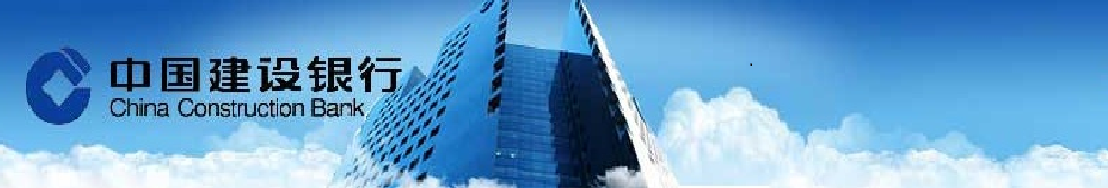 美國聯邦儲備理事會(FED/美聯儲)周三將隔夜拆借利率目標區間上調25個基點至0.75-1.00%，為三個月來第二次，受助于經濟穩步成長、就業增長強勁以及對通脹正在向其設定的目標回升的信心。美聯儲並維持今年將再升息兩次，明年升息三次的預期。受此消息影響，美股擴大漲幅，公債收益率下滑，美元指數大跌。 美聯儲主席葉倫表明對經濟軌跡的信心不斷增強。路透看到的一份歐盟內部文件顯示，當歐洲央行縮減其經濟刺激計劃，歐盟銀行業總計1萬億歐元(1.1萬億美元)的即壞賬帶來的風險可能上升。歐盟國家代表和監管機構起草的這份報告稱，儘管希臘和意大利等經歷了長時間經濟危機的國家壞賬問題更為嚴重，但由於壞賬問題可能外溢，因此“整個歐洲”都可能被波及。 外匯市場    台幣兌美元周三收升逾1角至兩周新高。美聯儲3月利率決策即將揭曉，交投謹慎多以實質需求為主；而外資匯入及出口商月中例行性拋匯帶動台幣升向30.850，後續關注美聯儲利率決策出爐釐清變數。預計台幣今日區間在30.700-31.000之間。貨幣市場    台灣銀行間短率周三持穩。今日國庫借款交割，又是月中的需求高峰，但大致無礙資金平穩態勢。市場靜待周四凌晨美聯儲的會議結果出爐。人民幣市場部分，隔拆利率在2.00%-4.00%，一年天期cnh swap落在 2,295 -2,280。債券市場    週三美國公佈經濟數據普遍好於市場預期，2月CPI年增率上升至2.7%與市場預期相符；而NAHB房屋市場指數由2月65上升至71，創近期新高，凌晨FOMC會議如預期升息一碼，且維持今明兩年升息次數，使得先前加快升息步調落空，美債10年券利率下滑10.7bps收2.493%；30年券利率下滑6.8bps收3.107%，今日美國關注房市數據，短線10年券有機會往2.40%測試。期貨市場    週三離岸人民幣匯率於Fed會議前夕市場小幅震盪走升，惟變動幅度不大，大致介於100個點震盪，週四凌晨FOMC會議公佈後，升息預期維持先前步調，今年度仍是升息3次，此前市場預估加快升息步調，盤中離岸人民幣匯率最低升破6.85。離岸人民幣換匯點下降，一個月升至200(-65)，一年期2185(-153)。人民幣匯率期貨市場週三成交量上升至3,202口，約當金額1.316億美金，留倉口數4,164口，約當留倉金額1.46億美金。Economic Data免責聲明本研究報告僅供本公司特定客戶參考。客戶進行投資決策時，應審慎考量本身之需求、投資風險及風險承壓度，並就投資結果自行負責，本公司不作任何獲利保證，亦不就投資損害負任何法律責任。本研究報告內容取材自本公司認可之來源，但不保證其完整性及精確性、該報告所載財務資料、預估及意見，係本公司於特定日期就現有資訊所作之專業判斷，嗣後變更時，本公司將不做預告或更新；本研究報告內容僅供參考，未盡完善之處，本公司恕不負責。除經本公司同意，不得將本研究報告內容複製、轉載或以其他方式提供予其他第三人。FXLastHighLowUSD/TWD30.8430.93530.835USD/CNY6.91496.91626.9108USD/CNH6.84776.90316.8459USD/JPY113.38114.88113.18EUR/USD1.07341.0741.0603AUD/USD0.77090.77190.7555Interest RateInterest RateLastChgTW O/NTW O/N0.180TAIBOR 3MTAIBOR 3M0.659330.00011CNT TAIBOR 3MCNT TAIBOR 3M5.0887-0.0363CNT TAIBOR 1YCNT TAIBOR 1Y5.23-0.0079TW IRS 3YTW IRS 3Y0.8777-0.0248TW IRS 5YTW IRS 5Y1.125-0.0475TW 5Y BONDTW 5Y BOND0.8635-0.0445TW 10Y BONDTW 10Y BOND1.1275-0.0687SHIBOR O/NSHIBOR O/N2.38690.0108SHIBOR 1MSHIBOR 1M4.15370.0194SHIBOR 3MSHIBOR 3M4.29330.0008CN 7Y BONDCN 7Y BOND3.2150.005CN 10Y BONDCN 10Y BOND3.341-0.03USD LIBOR O/NUSD LIBOR O/N0.686890.00411USD LIBOR 3MUSD LIBOR 3M1.137330.00611USD 10Y BONDUSD 10Y BOND2.493-0.1144USD 30Y BONDUSD 30Y BOND3.1071-0.0782CommodityCommodityLastChgBRENTBRENT51.810.34WTIWTI48.860.29GOLDGOLD1219.884.4StockStockLastChgDow JonesDow Jones20950.1112.73NasdaqNasdaq5900.04743.231S&P 500S&P 5002385.2619.81DAXDAX12009.8721.08SSEASSEA3394.5855.651HISHIS23792.85309.13TAIEXTAIEX9740.3187.99Nikkei 225Nikkei 22519577.38-7.63KOSPIKOSPI213316.48Source: BloombergSource: BloombergSource: BloombergSource: BloombergDate CountryEventPeriodSurveyActualPrior03/15USMBA 貸款申請指數10-Mar--3.10%3.30%03/15USCPI(年比)Feb2.70%2.70%2.50%03/15US先期零售銷售(月比)Feb0.10%0.10%0.40%03/15USNAHB 房屋市場指數Mar65716503/16USFOMC利率決策(上限)15-Mar1.00%1.00%0.75%03/16USFOMC利率決策(下限)15-Mar0.75%0.75%0.50%03/16US總淨 TIC 流量Jan--$110.4b-$42.8b03/16US淨長期 TIC 流量Jan--$6.3b-$12.9b03/16US新屋開工Feb1264k--1246k03/16US新屋開工(月比)Feb1.40%---2.60%03/16US營建許可Feb1268k--1285k03/16US建築許可 (月比)Feb-1.90%--4.60%03/16US首次申請失業救濟金人數11-Mar240k--243k03/16US連續申請失業救濟金人數4-Mar2050k--2058k03/16US費城聯準企業展望Mar30--43.303/16-03/18CH外國直接投資(年比)人民幣Feb-4.20%---9.20%